APPLICATION FORMPARTICIPANT DETAILSCOMPANY DETAILSApplication deadline: April 05th, 2024Herewith I confirm my participation at the “V4 TOURISM B2B WORKSHOP in Dubai, May 8th 2024” and agree to processing of my personal data. Date: ............................ 	Company stamp, signature: ....................................................Please, return application form to Ms. Zuzanna Stanczyk (Zuzanna.stanczyk@pot.gov.pl) and to your respective NTO.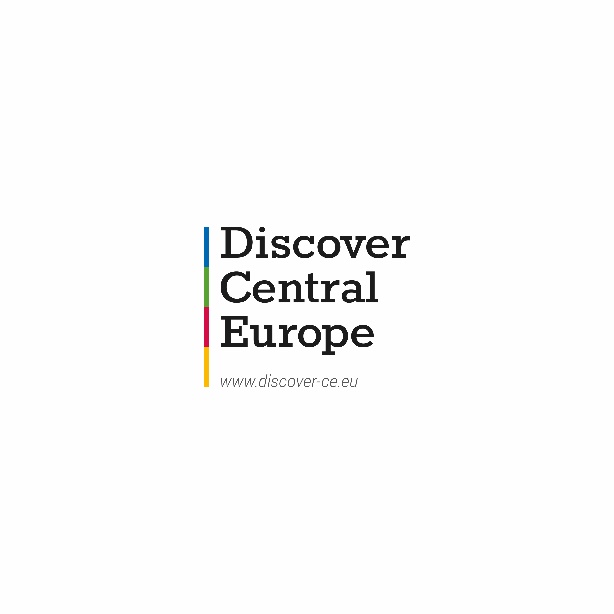 V4 TOURISM B2B WORKSHOPDubai, May 8th, 2024NamePosition1Company nameAddressPhone number including country and area codeE-mailWebsite